PYRAMEX® UNVEILS NEW LEGACY® EYEWEAR COMBINING RETRO STYLE AND HIGH PERFORMANCE SAFETY ON THE JOB WHEN BRAZING, CUTTING, WELDING AND MORE  Pyramex®, the safety eyewear innovator is introducing the all-new Legacy® glasses, a stylish and high-performing option for a wide range of applications on the job including brazing, cutting and welding applications.  Protecting your eyes from general work duties including those where optical radiation is produced by welding, such as the intense ultraviolet light produced by an electric arc, but also from sparks or debris produced is of the utmost importance.  Chockful of safety features and IR options, these ultra-durable glasses work to provide the clearest vision possible all with advanced vision protection.  The new Legacy glasses utilize the company’s renown innovative H2MAX anti-fog coating technology.  This means the lenses offer continued clarity working against sweat, extreme humidity and a range of temperatures making them ideal for a variety of work applications. Constructed with polycarbonate – which is known to withstand extreme amounts of force and is nearly unbreakable – the lightweight glasses are highly resilient and impact and scratch resistant.  Importantly, the glasses have integrated side shields to provide additional protection for the wearer and offer two infrared (IR) options – IR 3.0 filter and IR 5.0 filter.  The Legacy meets ANSI Z87.1+, CSA Z94.3, CE EN166 and UKCA safety standards having undergone and passed a battery of rigorous tests. The lenses are also UV rated, providing 99.9% protection from harmful UVA/UVB rays. The Legacy eyewear is available in eight variations with three options including H2MAX technology and two with welding-grade IR.  Pyramex Safety delivers high quality safety products through its innovative and stylish product lines.  The company designs and manufactures a variety of personal protective equipment from eye, head, hand, welding, cooling and hearing protection to hi-vis work wear, respirators and ergonomic gear. Founded in 1991, the company has more than 3,000 distributors in over 65 countries and is committed to investing countless hours to research, design and testing to ensure Pyramex products meet the highest industry safety standards. To learn more about Pyramex Safety, go to www.pyramexsafety.com.  Connect with Pyramex on social media: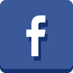 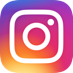 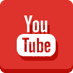 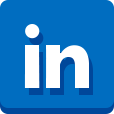 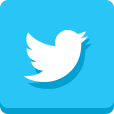 Editor’s Note: For downloadable hi-res photos and press releases, please visit the Full-Throttle online press room.